TC.Tokat Valiliğiİl Milli Eğitim Müdürlüğü“TOKAT’A GİTMEK GEREK”                                                                                                (MEVLANA)            MEMLEKETİME DAİRPROJESİTOKAT2015-2016PROJENİN ADI: MEMLEKETİME DAİRPROJENİN BAŞLAMA VE BİTİŞ TARİHİ:  ARALIK-MAYISPROJENİN UYGULAMA YERİ: ÖĞRETMEN RUKİYE SARIER BUMİN ANAOKULUPROJENİN AMACI: Tokat’ı tanıyan, seven ,kültürünü yaşayan, yaşatan ve keşfetmek isteyen okul öncesi çağındaki çocukların; Tokat’ın değerini bilerek bu değeri koruyup geliştirme sorumluluğunu taşıyan bilinçli, etkin, üretken bireyler olarak  yetişmelerine katkıda bulunmak.PROJENİN HEDEFLERİ:1. Tokat’lı olma bilincini ve farkındalığını kazandırmak.2. Tokat’ın tarihini ve kültürünü tanıtarak ,  tarihi eserleri koruma bilinci kazandırmak.3. Tokat’ın coğrafyasını tanıtmak.4. Tokat’ın sanat, edebiyat, bilim alanlarındaki ünlü simalarını tanıtmak , Tokat’a ve insanlığa katkılarını fark ettirmek.5. Yaşadığı yerin kurallarını öğretmek ve hayata geçirmek6.Çocuklarda araştırma yapma, soru sorma ve merak etme isteği uyandırmak.7.Yaparak yaşayarak öğrenmelerini sağlamak.8.Çocukların özgüvenlerinin gelişmesine yardımcı olmak.9. Türkçeyi doğru, güzel ve etkili kullanabilme, gözlem yapabilme, mekânı algılama, zaman ve kronolojiyi algılama becerisi kazandırmak.10.Grup çalışması ile sosyal gelişimine (yardımlaşma, paylaşma,işbirliği gibi) katkı sağlamak.PROJENİN GEREKÇESİ: 	0-5 yaş arasını kapsayan erken çocukluk dönemi çocuğun en hızlı geliştiği dönemdir. Bu dönemde çocukların bilgiyi yaparak-yaşayarak, gözlemleyerek, keşfederek elde etmesi en etkili öğrenme yollarından biridir.Çocuklarımızın içinde yaşadıkları çevrenin bir parçası olduğunu fark etmelerini sağlayacak bilgi ve becerileri kazandırmak ve kültürel mirasın yeni nesillere aktarılmasına katkıda bulunmak projenin en önemli gerekçesidir. PROJENİN BEKLENEN SONUÇLARI/ ÇIKTILARI: Okul öncesi çağındaki öğrencilerimizin Tokat kültürüne ve tarihine dair bilgilerini artırmak; öğrencilerimizde kendi kültürüne sahip çıkma anlayışı kazandırmak, tarihi eserlere karşı duyarlılık oluşturmak, kültürel mirası yeni nesillere aktarmaktır. Çıktılar; Gerçekleştirilen etkinlik fotoğrafları, etkinliğe katılan çocuk sayısı ve cinsiyetleri, etkinliğe katılan veli sayısı, geleneksel sözler kartı.PROJE SAHİBİ:Öğretmen Rukiye Sarıer Bumin Anaokulu MüdürlüğüFatma KALPAKÇI                             (Okul Müdürü)Selcen GÜN                                        (Öğretmen)Hümeyra YARDIM           	         (Öğretmen)F.Öznur ARSLAN YILDIZ                    (Öğretmen)Sevil Polat FIRAT	                      (Öğretmen)Ayşe AYDIN                                         (Öğretmen)PROJE FAALİYET TAKVİMİ:-Yapılacak etkinliklerin havuzunun oluşturulması.-Milli Eğitim Müdürlüğünden onay alınması.-Proje ile ilgili okulumuz öğretmenlerinin bilgilendirilmesi.-Projeyle  ilgili çalışma takviminin oluşturulması.-Projede belirlenen süreler içerisinde uygulama yapılması.-Projede gerçekleştirilecek gezilerin  planlanması.-Proje sonunda öğrencilerimizin sunumu.-Öğrencilere katılımlarından dolayı katılım belgesi verilmesi.                                                      “ GELDİM, GÖRDÜM , YENDİM”                                                                                                    Veni   ,      Vidi       ,    Vici                                                                                            (SEZAR)PROJENİN YÖNTEMİ VE UYGULAMA ADIMLARI: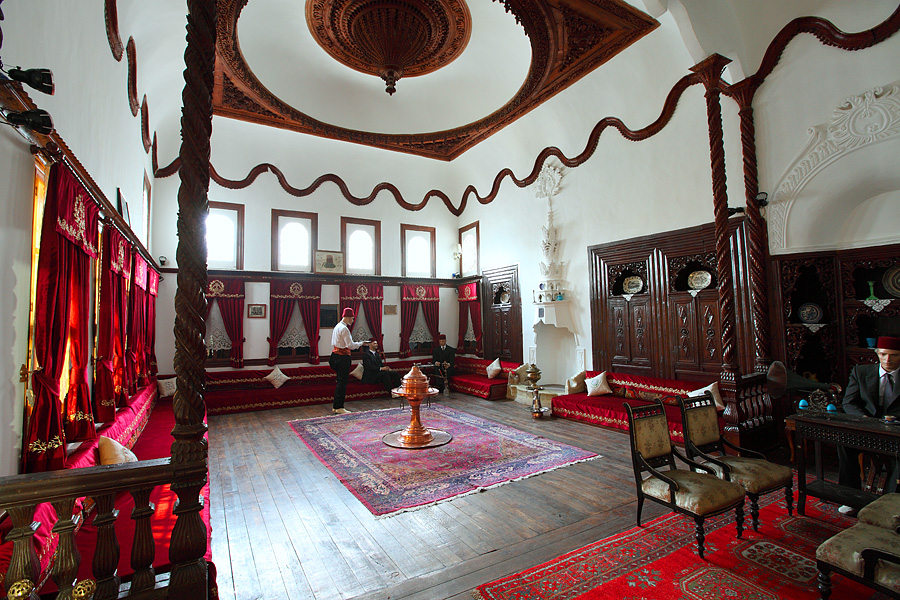 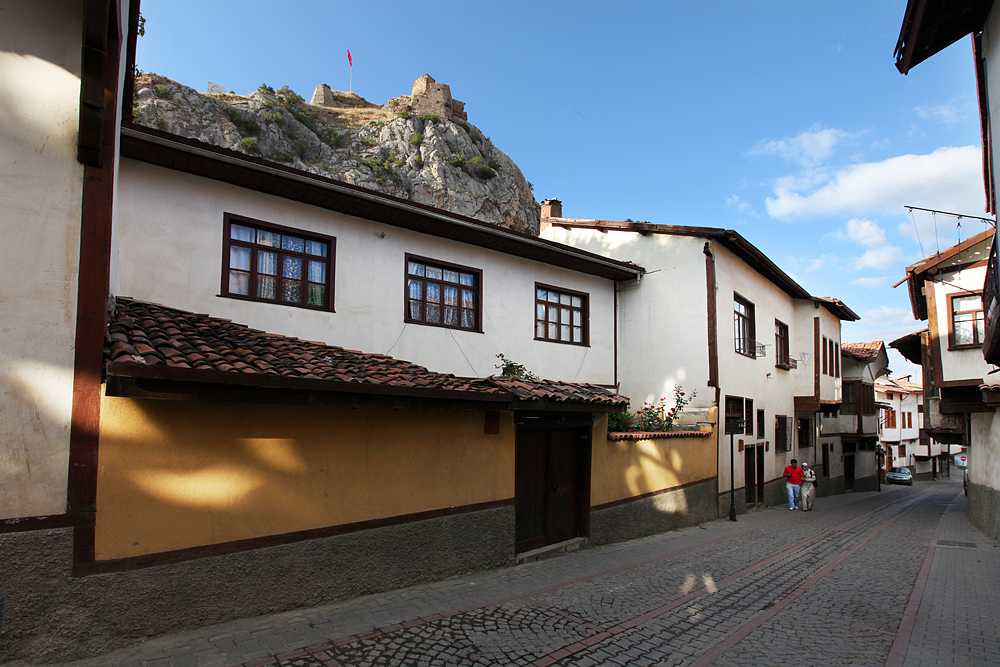 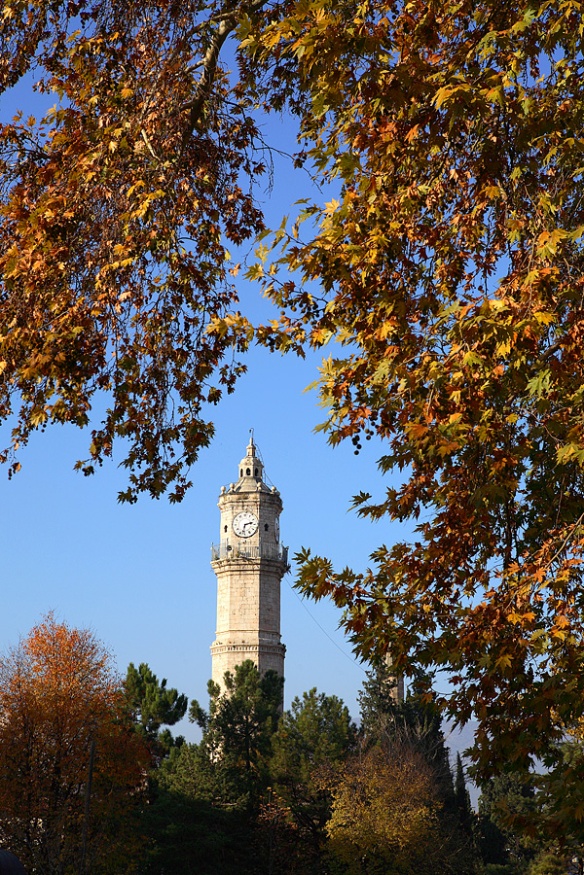 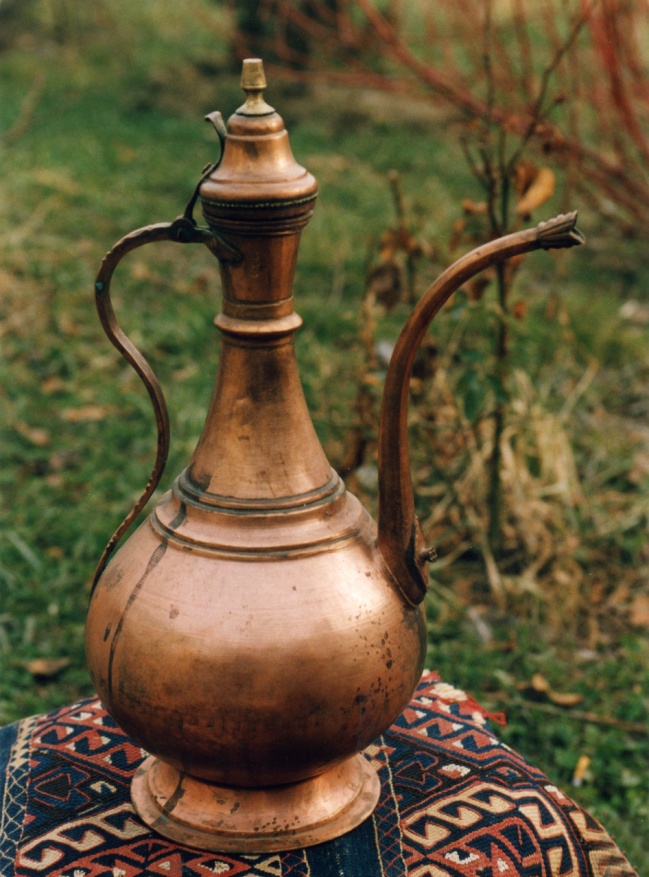 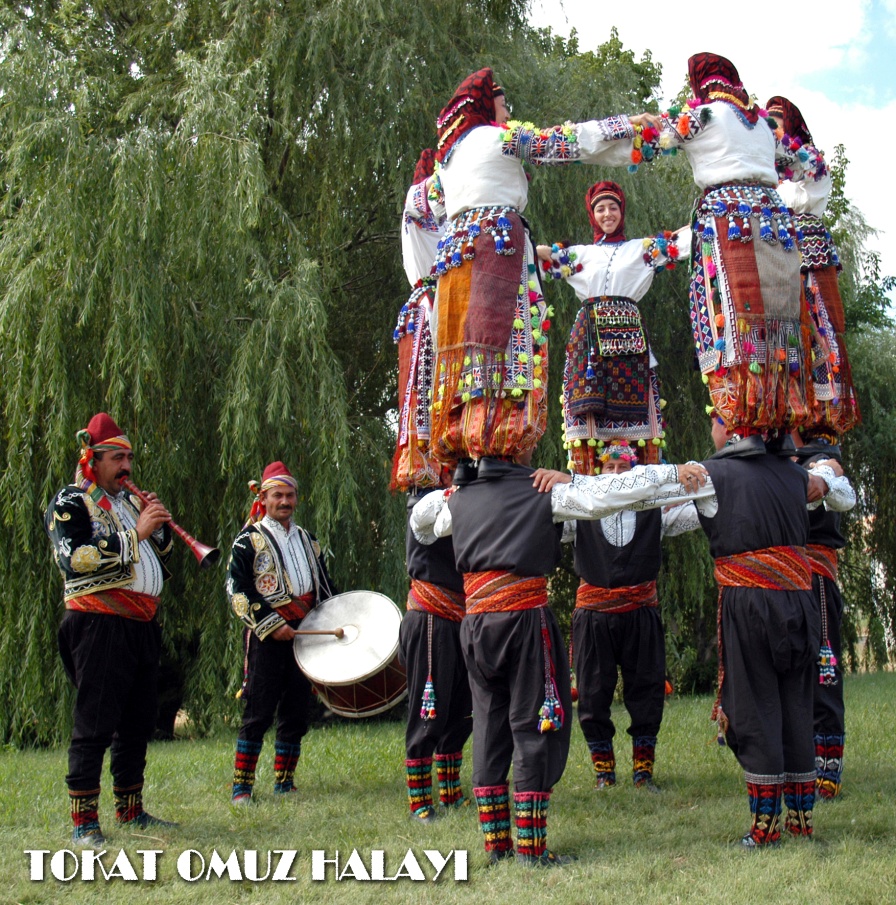 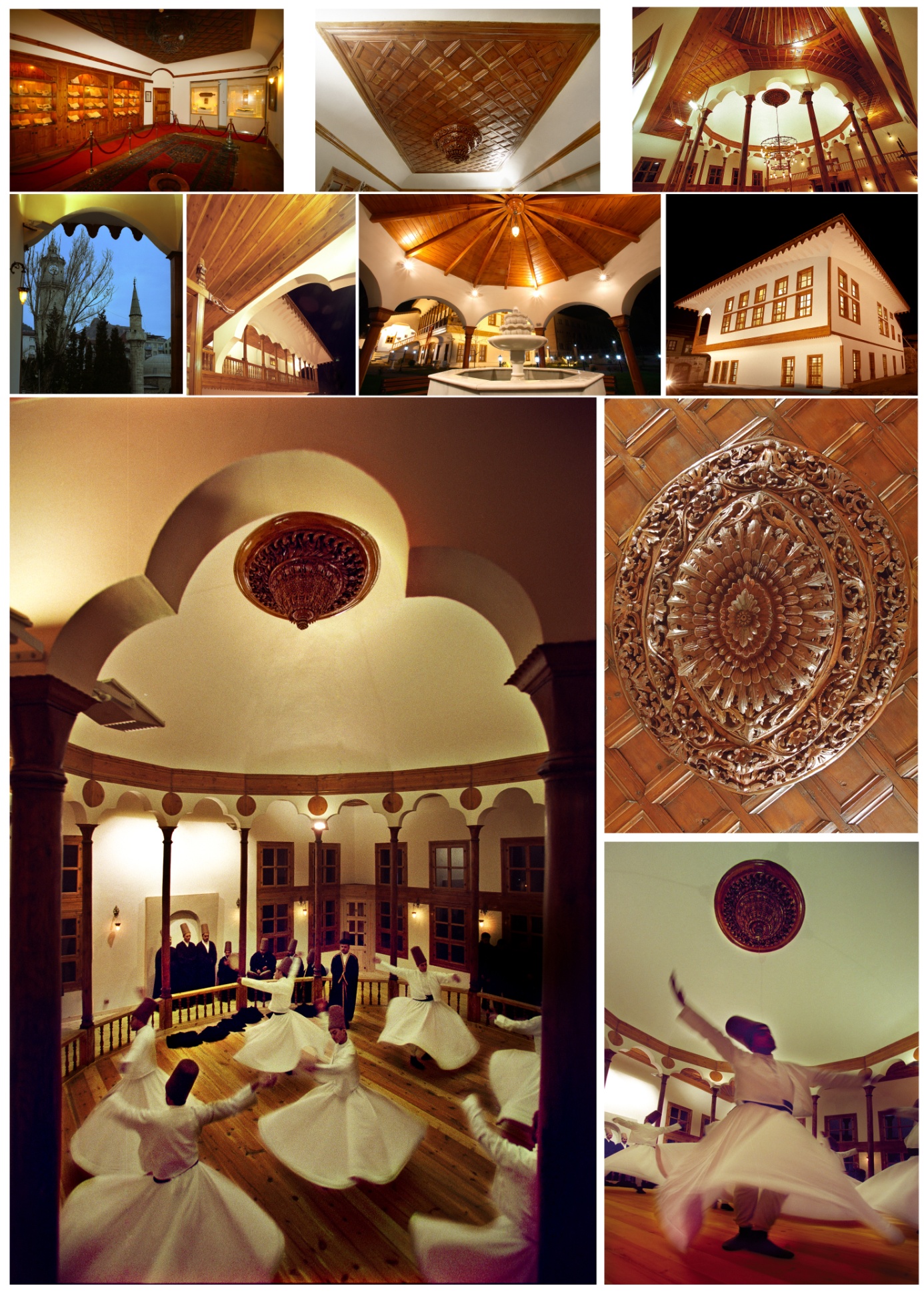 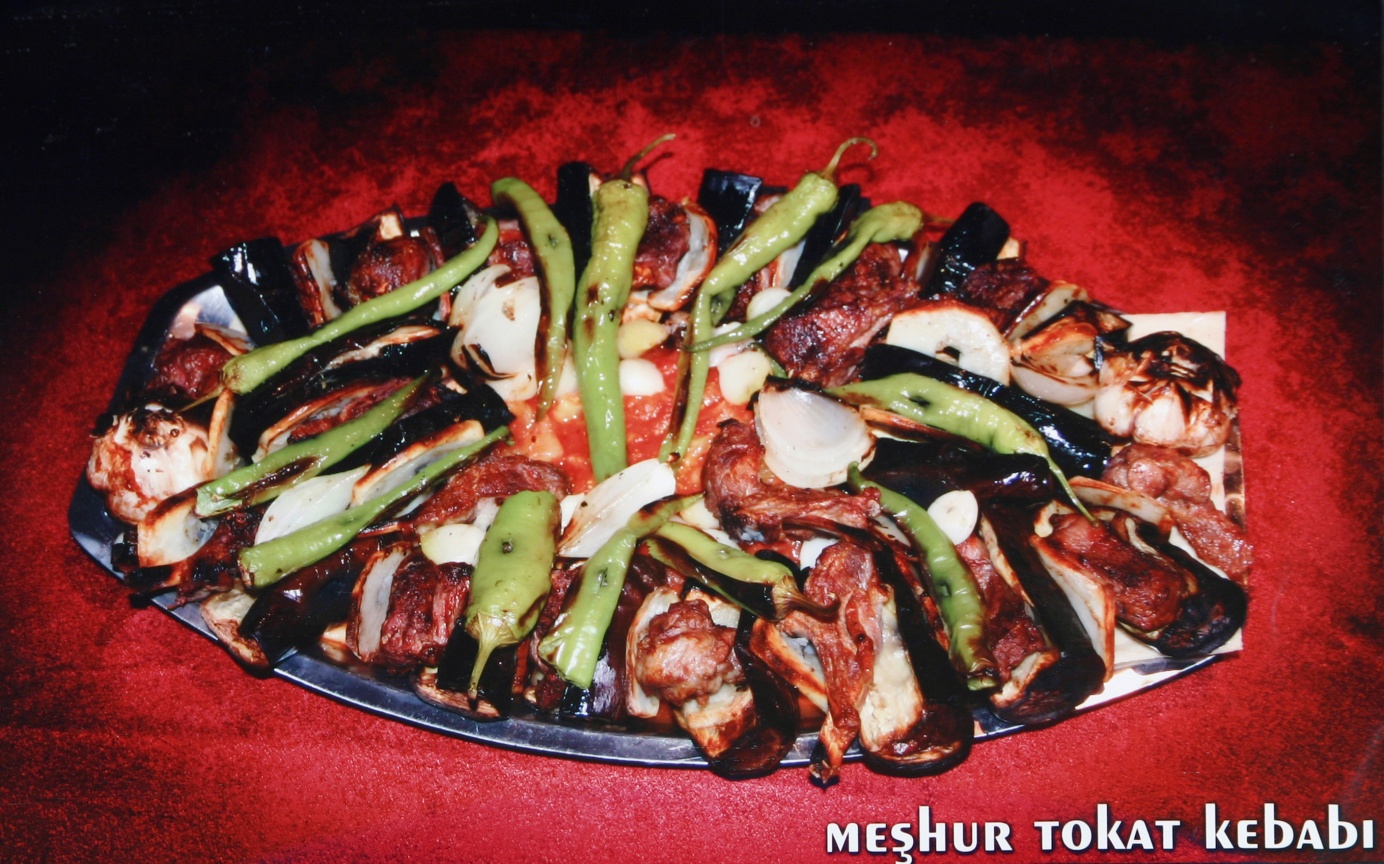 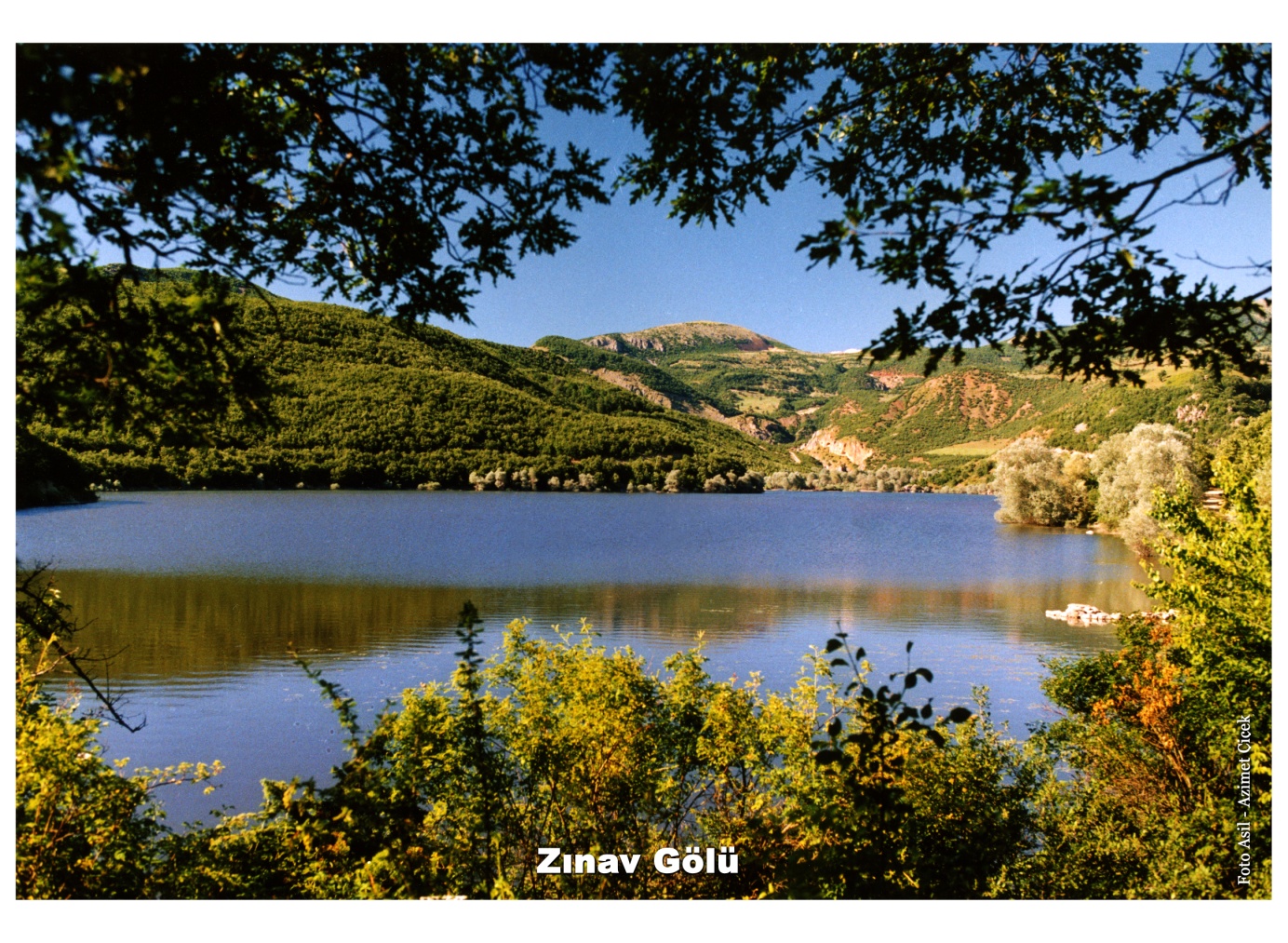 TARİHETKİNLİKUYGULAMASORUMLU ARALIK1. Hafta2.HaftaYapılacak etkinliklerin havuzunun oluşturulmasıProjede gerçekleştirilecek etkinlik havuzu oluşturulur, Milli Eğitim Müdürlüğüne onaya sunulur, görev dağılımı yapılır.Fatma       KALPAKÇI3.HaftaTokat’ın Coğrafyasının tanıtılmasıTokat tanıtım video ve slaytların sunumu yapılır. İlçeleri, ovaları,ırmakları,bitki örtüsü ve tarım ürünleri tanıtılır. Dimes Fabrikasına gezi  düzenlenir.Selcen GÜN4.HaftaGezi düzenlenmesiÇocukların ve velilerin katılımıyla şehir turu düzenlenir.Tüm ÖğretmenlerOCAK-ŞUBAT1. HaftaTokat’ın Kültürel Mirasının tanıtılması.Tokat ve Atatürk, Kurtuluş savaşında Tokat’ın yeri ve önemi hakkında bilgi verilir. Atatürk evine gezi düzenlenir.Tüm Öğretmenler2.HaftaTokat’lı aydınlar ve ünlü simalar tanıtılır.Sevil POLAT FIRAT3.HaftaTokat’ın yöresel kıyafetleri ve yöresel oyunları tanıtılır.Yöresel oyunlardan sunum hazırlanır. Geçmişten bugüne gelen Tokat’a özel eşyalar tanıtılır. Taşhan  Kültür evlerine , Bakırcılara ve  Tokat baskı tekniği ve tarihi geçmişini kavratmak amacıyla Baskı Atölyesine gezi düzenlenir.Öznur ARSLAN YILDIZ4.HaftaTokat’ın yöresel yemekleri tanıtılır.Çocuklarla birlikte Tokat badı,keşkek,cevizli çörek,yağlı,bakla dolması yapılır.Ekmek fırınına ve Tokat kebabının yapıldığı bir alana gezi düzenlenir. Selcen gün5.HaftaTokat’a dair şive tanıtılır. “Diyorlar Bizde” adlı Tokat şiirinin ve Tokat manileri çocuklara öğretilir.Hümeyra YARDIMMART1. Hafta2.Hafta          Tokat’ın Tarihi Eserlerinin tanıtılması.Latifoğlu Konağına, Saat Kulesi ve Hıdırlık Köprüsüne gezi düzenlenir. Gezilen yerler projelendirilir.Ali Paşa Camii, Tokat Müzesi ve  Deveciler Hanına gezi düzenlenir.Tüm Öğretmenler3.HaftaVeliler ve çocuklarla birlikte Ballıca Mağrasına  gezi düzenlenir. Öncesinde tanıtıcı video izletilir.Öznur ARSLAN YILDIZ4.HaftaArtova- Sulusaray Antik kent hakkında bilgi verilir, aileler ve çocuklarla birlikte geziye gidilirTüm Öğretmenler5.HaftaNiksar Kalesi,Ayvaz ve Yağı basan Medresesine gezi düzenlenir ve genel bilgi verilir.Tüm ÖğretmenlerNİSAN1. HaftaZile Kalesine gezi düzenlenir ve genel bilgi verilir.Tüm Öğretmenler2.Hafta          Almus Barajına ve Kaz Gölüne gezi düzenlenir ve genel bilgi verilir.Tüm Öğretmenler3.HaftaSlayt HazırlamaYapılan tüm etkinlikler slayt olarak hazırlanır.Tüm Öğretmenler4.HaftaDavetiye HazırlamaMemleketime Dair proje sunumu için davetiye hazırlanır ve dağıtılır.Fatma       KALPAKÇIMAYIS-HAZİRANSunumProje sonunda Novada Alışveriş Merkezinde Memleketime Dair projesinin sunumu yapılır. Sunumda; Resim sergisi, Tokat’a dair geçmişten bugüne sergisi, öğrencilerimizin yöresel oyunları, slayt gösterisi,Tokat’ın yöresel yemeklerinin tanıtımı ve ikramı,davetliler için hazırlanan Memleketime Dair kartların dağıtılması